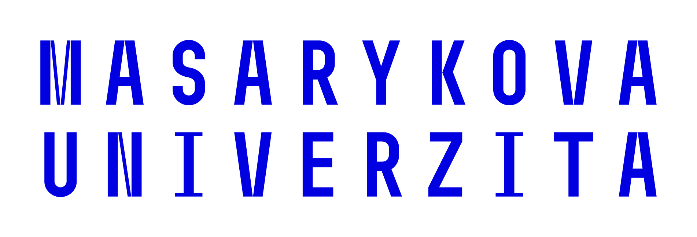 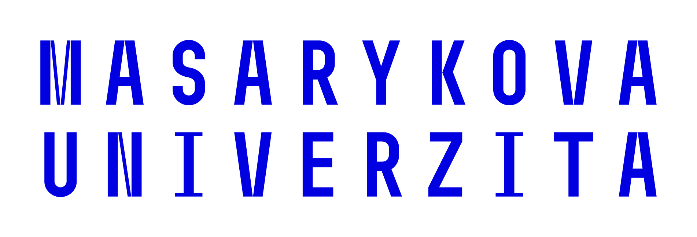 Brno  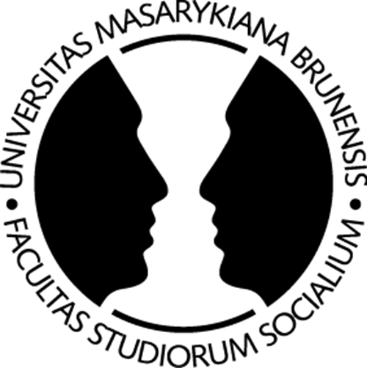 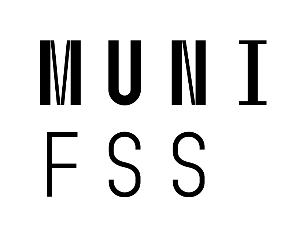 Bibliographic RecordAuthor:	
Faculty of Social Studies, Masaryk University
Title of Thesis:	Degree Programme:	Supervisor:	Academic Year:	Word Count:	[Insert the total number of words starting from the beginning of the Introduction and ending with the end of the Conclusion section.]Keywords:	AbstractStatutory DeclarationI hereby declare that I have written the submitted  concerning the topic of  independently. All the sources used for the purpose of finishing this  have been adequately referenced and are listed in the Bibliography.In Brno 	.......................................		AcknowledgementsTable of ContentsList of Images	7List of Tables	8List of Terms and Acronyms	91	Introduction	112	[Title of the Chapter]	123	Conclusion	13Bibliography	15Appendix A	[Title of the Appendix]	17List of ImagesList of TablesList of Terms and AcronymsIntroductionConclusionBibliographyThis document does not yet contain any sources.Appendix A	No entries found.